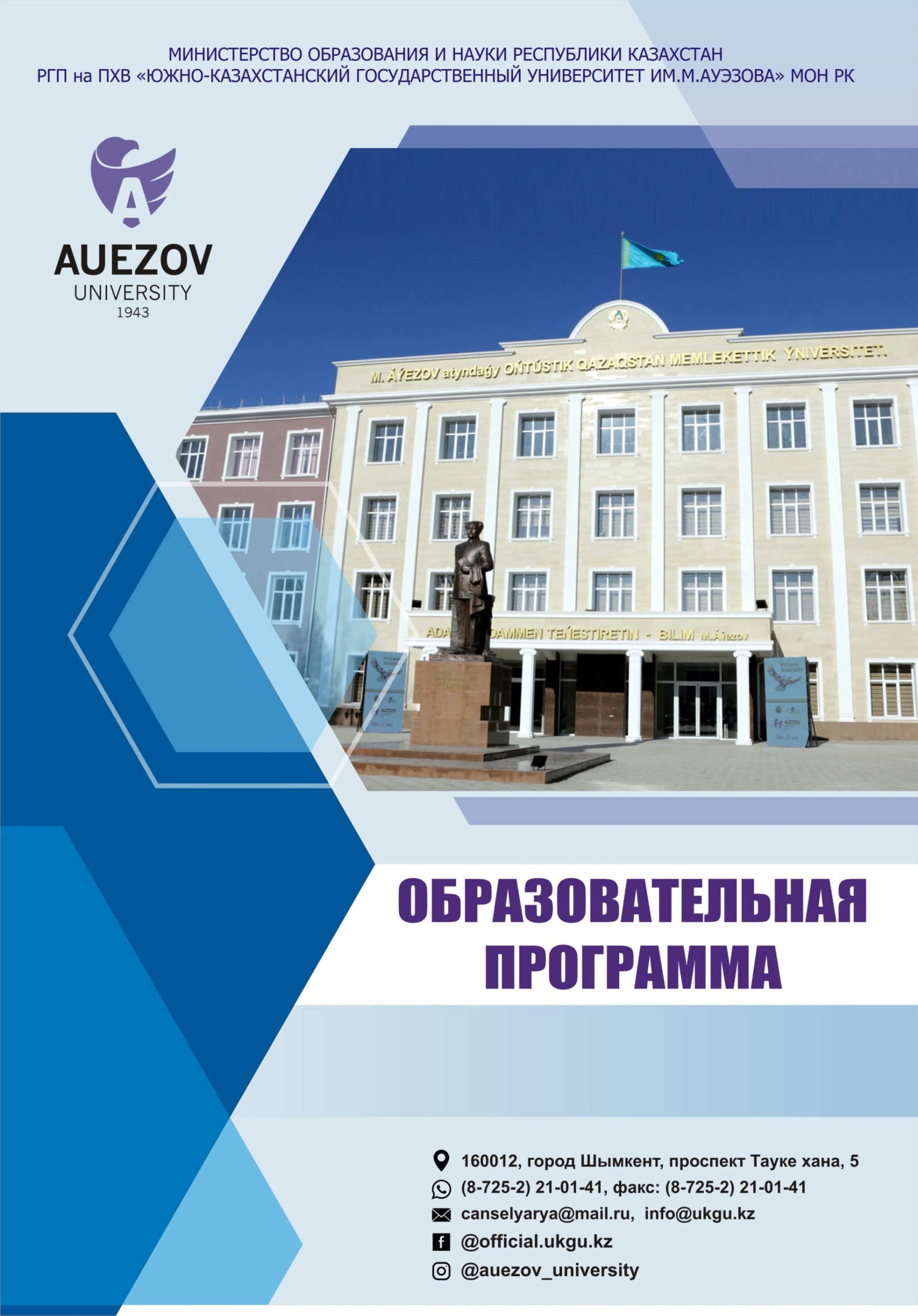 Ф.07.02-09ҚАЗАҚСТАН РЕСПУБЛИКАСЫНЫҢ ҒЫЛЫМ ЖӘНЕ ЖОҒАРЫ БІЛІМ МИНИСТРЛІГІМ.ӘУЕЗОВ атындағы ОҢТҮСТІК ҚАЗАҚСТАН УНИВЕРСИТЕТІ   «БЕКІТЕМІН»                                                                Басқарма-төрағасы, Ректор ___________________                                                     т.ғ.д., академик Қожамжарова Д.П.                                                                «___»__________2022ж.БІЛІМ БЕРУ БАҒДАРЛАМАСЫ6В07151 – Электр энергеткалық жүйелер инженериясыШымкент,2022 г.Құрастырушылар:Білім беру бағдарламасы «Инженерия және инженерлік іс» академиялық комитетінде қаралды «_____» __________2022 ж . №  хаттама.Комитет төрағасы  ________________ Айтуреев М.Ж.                                                                қолыМ.Әуезов атындағы ОҚУ Оқу-әдістемелік Кеңесінің мәжілісінде талқыланып, бекітуге ұсынылды«_____» __________2022ж. № ____ хаттама.Университет Ғылыми Кеңесінің шешімімен бекітілді«____» __________2022ж. №_____хаттама.МАЗМҰНЫ1 БІЛІМ БЕРУ БА ДАРЛАМАСЬНЫН КОНЦЕПЦИЯСЫ2. БІЛІМ БЕРУ БАҒДАРЛАМАСЫНЫҢ ПАСПОРТЫ3 БІЛІМ БЕРУ БАРДАРЛАМАСЫН БІТІРУШІ ТУЛЕКТІН  КУЗЫРЕТТЕРІ3.2Білім беру бағдарламасы бойынша оқу нәтижелері мен модульдердің жалпы қалыптасқан құзыреттіліктері ара қатынасының матрицасы5. Пәндер туралы мәліметтерТіркеу номеріБілім беру саласының коды мен жіктелуі6В07 Инженерлік, өңдеу және құрылыс салаларыДаярлау бағыттарының коды мен жіктелуі6В071  Инженерия және инженерлік ісБілім беру бағдарламаларының (БББ) тобыВ062 Электротехника және энергетикаБББ түріҚолданыстағы ББХСЖ бойынша деңгейі6ҰБШ бойынша деңгейі 6СБШ бойынша деңгейі6Оқыту тіліҚазақша, орысша, ағылшынБББ көлемі240 кредитБілім беру бағдарламасының айрықша ерекшеліктері-Серіктес-ЖОО (ҚББ)-Серіктес-ЖОО (ҚДББ)-Т.А.Ә.қызметіқолыТурымбетова Гульзухра ДжурабековнаPhD философия докторы, «Энергетика және ДЕЭЖ» кафедрасының меңгерушісіСахметова Гульмира ЕдиловнаPhD философия докторы, «Энергетика және ДЕЭЖ» кафедрасының доцентіКулмаханова Ильфа Кужаковна«Энергетика және ДЕЭЖ» кафедрасының аға оқытушысыТокенов Нурмахан Пернеханович«Энергетика және ДЕЭЖ» кафедрасының  аға оқытушысы,т.ғ.магистрыКалмахан Аскар МаксатовичИП-22-10 к тобының студентіАязбек Жасулан ШоканұлыИП-22-10к тобының студентіИбрагимов Мурат Жумашевич«Оңтүстік Жарық  Транзит» ЖШС Бас директорыМОАсанов Омар Бұзаубайұлы«Asia Trafo»ЖШС Басқарма ТөрағасыМОСабитов Пердебай ШмадьяровичМКК «Куатжылуорталык-3»  ДиректорыМОГольдштейн  Сергей Генрихович«KEGOK» АҚ Бас директорыМООңғарбаев Қайрош ҚұсайынұлыАҚ «3-Энергоорталық» Бас директорыМОБілім беру бағдарламасының паспорты6Білім беру бағдарламасы бойынша оқыту нәтижелері7Білім беру бағдарламасын  бітіруші  түлектің құзыреттері84. Білім беру бағдарламасының модульдер кескінінде меңгерілген кредиттер көлемімен көрсетілген жиынтық кесте115.Пәндер туралы мәліметтер12Келісім парағы30Қосымша 1. Жұмыс берушінің пікіріҚосымша 2. Сараптамалық қорытындыУниверситетМиссиясыЖана кузыреттіліктерді кальтастыру, зерттеу жоне косіпкерлік ойлау мен мэдениетті тарататын кешбасшыны дайындауУниверситетМиссиясы• Ашыктык-озгерістерге, инновацияларга жоне ынтымактастыкка ашык болу.• Шыгармашылык-идеяларды калыштастырады, оларды дамытады және кундылыктарга айналдырады.• Академнялык еркіндік-тандау, даму және іс-әрекетте еркін болу.• Серіктестік-карым-катынаста сенім мен колдау жасап, барін женеді.• Элеуметтік жауапкершілік-міндеттемелерді орындауга, шешімдер кабылдауга және олардын нотижесі ушін жауап беруге дайын.Тулек моделі• Жылдам озгеретін жагдайларда акпараттык-цифрлык сауаттылыкжане уткырлык• Зерттеудагдылары,шыгармашылыкжЭнеэмоционалдыинтеллект.• Кэсіпкерлік, дербестік жоне оз кызметі мен эл-аукаты ушін жауапкершілік.• Жаандыкжэнеулттыказаматтылык,мэдениеттерментілдергетолерантылыныББ бірегейлігі• Стейкхолдерлердін талаптарынотырып тузетілгентулектін косіби кузыреттерін кальптастыру аркылы онірлік енбек нарыгына жэне элеуметтік тапсырыска практикага багдарланужэне багыттау• «6B07152 -Электр энергетикалык жуйелер инженериясы»білім беру багдарламасы уйлесімді калыптаскан тулга жэне жылуэнергетикасы саласында кажетті білімі бар, кошбасшы болуга, командада жумыс істеуге, бэсекелестік орта жагдайынла орекет етуге жэне женіске жетуге, онеркосіптік косіпорындарда энергия унемдеу саясатын колдауга кабілетті жогары білікті мамандарды даярлаугамумкіндік береді.Академиялык адалдык жэнеэтика саясатыУниверситетте академиялык адалдык пен академиялык еркіндікті колдау, кез келген тозімсіздік пен кемсітушіліктен коргау бойыншашаралар кабылданган:Академиялык адалдык ережелері (Рылыми кенестін 30.10.2018 ж.N°3 хаттамасы);• Сыбайлас жемкорлыкка карсы стандарт (27.12.2019 ж. Ne 373 н/к буйрык).• Этика кодексі (Рылыми кенестін 31.01.2020 ж. Ne 8 хаттамасы)ББ эзірлеудін нормативтік-кукыктык базасы1. Казакстан Республикасьнын «Білім туралы» заны.2. КР FM 2018 жылы 30 казандары No 595 буйрытыменбекітілген жогары жоне (немесе) жогары оку орнынан кейінгі білімнін білім беру багдарламаларын іске асыратын білім беру уйымдары кызметінін улгілік кагидалары.ББмақсаты: Электрэнергетикасы саласындағы интеграцияланған білім негізінде әлеуметтік ұтқырлығы мен еңбек нарындағы  бейімделуіне   ықпал ететін мәдени және кәсіби құзыреттілігі бар сұранысқа ие мамандарды дайындауББ міндеттері:- қоғамдағы әлеуметтік-жеке қасиеттер мен әлеуметтік-жауапты мінез-құлықты қалыптастыру, кәсіби этикалық нормалардың маңыздылығын түсіну және осы нормаларды сақтау;- жалпы ғылыми білімді және тереңдетілген кәсіби даярлықты қалыптастыру;  - жұмыс берушінің заманауи қажеттіліктеріне бағытталған заманауи ғылым, техника және өндіріс жетістіктері негізінде студенттерді теориялық және практикалық дайындау;- өмір бойы оқуды жалғастыруға мүмкіндік беретін, өзгеретін нақты жағдайларға сәтті бейімделуге мүмкіндік беретін базалық бакалавр дайындығын қамтамасыз ету;- дамудың жоғары зияткерлік деңгейіне жету үшін жағдай жасау, сауатты және дамыған сөйлеуді, ойлау мәдениетін және электрэнергетикасы жүйелерінің инженериясы саласында еңбекті ғылыми ұйымдастырудағы дағдыларын меңгеру.БББ уйлесімділігі• Казакстан Республикасьнын У лттык біліктілік шенберінін 6-шы денгей1;• 6 -шы біліктілік денгейінін Dublin Descriptors;• Еуропалык жогары білім кеністігі біліктілік шенберінін 1-шіциклі (A Framework for Qualification of the European Higher Education Area);• Омір бойы білім алудын Еуропалык біліктілік шенберінін 6-денгейі (The European Qualification Framework for Life longLearning)БББ касіби саламенбайланысыСалалык біліктілік шенбері«Энергетика»,элеуметтіксеріктестікжэне энергетикалыксаланын элеуметтік-енбеккатынастарын реттеу жоніндегісалалык комиссиянын 2019ЖБЛРЫ 25 шілделегі No 05-13-3-4 / ПР хаттамасымен бекітілгенКэсіби стандарттар: «Жылу электр станциясьнын злектртехнологиялык жабдыктарын уйымдастыру жэне пайдалану»,18.12.2019 ж., No 255, 33-косымиа; «Электр энергия мен куатты тутынуды болжау», 18.12.2019ж., No 255, 38-косыша; «Тургын жане тургын емес гимараттарды энергиямен камтамасыз ету»26.12.2019›.,N° 262, 26- косьмша; «Электр жабдыктарынпайдалану жэне жондеу» 02.05.2019ж., No 86.Біліктілік пенлауазымдар тізіміОсы ББ бойынша бітірген тулекке«6B07152 - Электрэнергетикалык жуйелер инженериясы» ББ бойыша техника жэнетехнология бакалавры дэрежесі тагайындалады.«6В07152 - Электр энергетикалык жуйелер инженериясы» ББ бойынша бакалаврлар бастапкы лауазымдарды аткара алады: цехбастыты, ондірістік зертхана бастыны, пайдалану жоніндегі бастыктын орынбасары, ауысым бастыны, инженер-энергетик,инженер-электрик, электр техникалык олшеу бойынша инженер, электртехникалык жабдыктын инженер-электригі, электрэнергиясын есепке алу жэне тарату женіндегі инженер,жасанды зердені эзірлеу жэне енгізу жоніндегі инженер,биоэнергетик, коппэтерлі уй гимараттарын баскарушы, автономды энергия жуйелерін эзірлеуші-жобалаушы, электр жоне жылу энергиясынжинактаушылардыэзірлеуші-жобалаушы,смарт-менеджер,ЖЭК(жанартылган энергия кездері) жедел диспетчері.Касіби кызмет саласы«6В07152 - Электр энергетикалык жуйелер инженериясы» ББбойынша бакалаврдын косіби кызмет саласы рылым жэне техника саласы болы табылады, оган мыналар кіреді:- электр энергиясын ондіру, беру, тарату, турлендіру, колдану жоне агынын баскару процестерін жузеге асырудын техникалык куралдарынын, тэсілдері мен эдістерінін жиынтыны;- жогарыда аталган процестерді іске асыратын элементтерді,аппараттарды, курылгыларды,жуйелермен олардынкомпоненттерін эзірлеу, дайындау жэне сапасын бакылау.Кэсіби кызметтінобъектілеріБітіруші тулектердін косіби кызметінін нысандары электр энергиясын ендіру, беру, белу және тутыну женіндегі кәсіпорындар болы табылады.Касіби кызмет поні«6В07152 - Электр энергетикалык жуйелер инженериясы» ББ бойынца бакалаврдын касіби кызметініниондері:- Электр станциялары мен косалкы станциялар;- Электр энергетикалык жуйелер мен желілер;- Калаларды, онеркасіптік кәсіпорындарды, объектілерді электрмен жабдыктау жуйелері;- Эртурлі максаттаты жогары кернеулі кондыргылар, электр окшаулау материалдар, олардын диагностикасы курылымдары мен куралдары, найзагайдан жэне аскын кернеуден коргау жуйелері, жабдыктын электромагниттік уйлесімділігін камтамасыз ету куралдары, жогары вольтты электртехнологиялар;- Электр энергетикалык жуйелерді релелік және автоматтандыру;- Энергетикалык кондыргылар, электр станциялары мен косалкы станциялар, жанартылатын энергия коздері базасындаты электр станциялары мен кешендер;- Электр машиналары, трансформаторлар, электромеханикалыкжуйелер, баскару жэне реттеу жуйелері;- Электр жэне электронды аппараттар, автоматты курылгыларжоне энергия агынын баскару жуйелері.Касіби кызмет турлері«6В07152 - Электр энергетикалык жуйелер инженериясы» ББбакалавры келесі косіби кызмет турлерін аткара алады:- жобалау-конструкторлык;- ондірістік-технологиялык;- уйымдастырушылык-баскарушылык;- монтаждык-баптаушы;- сервистік-пайдалану;-кәсіпкерлікОқыту нәтижелеріОН1 Кәсіби ортада және социумда қазақ, орыс және ағылшын тілдерінде еркін қарым-қатынас жасай алу;ОН 2 Кәсіби қызметте деректерді математикалық өңдеу әдістеріне, теориялық және эксперименттік зерттеулерге, нормативтік құжаттар мен экономикалық талдау элементтеріне негізделген жаратылыстану-ғылыми, математикалық, қоғамдық, әлеуметтік-экономикалық және инженерлік білімдерін көрсету;ОН3 Ақпараттық және есептеу сауаттылығы болуы тиіс, ақпараттарды жалпылау, талдау және қабылдай алу, мақсат қою және оған жету жолдарын таңдай білу;ОН4 Электр энергетикасының зияткерлік жүйелерін цифрландыру үрдістерін пайдаланып, электрмен жабдықтау жүйелерін оңтайландыру;ОН5 Жабдықтың электр бөлігін монтаждау, баптау, пайдалану және сынауды жүргізу әдістемесін пайдаланып, электрмен жабдықтау объектілерінің қасиеттері мен үрдістерін талдау және болжау үшін теориялық модельдер жасауОН6 Электр тізбектерін, электромагниттік процестерді және материалдардың электрлік қасиеттерін есептеудің заманауи әдістерін қолданып, электр машиналарындағы, түрлендіргіш құрылғылардағы және электрмен жабдықтау жүйелеріндегі процестерді сипаттау;ОН7Өлшеу тәсілдері, әдістері мен заманауи құралдары мен ақпараттық технологияларға сәйкес электрмен жабдықтау объектілерін жаңғырту, электр жабдықтарының диагностикалық және жөндеу іс-шараларын жүргізу;ОН8Ғылым мен техниканың даму тенденциялары негізінде электротехникалық жабдықтар мен электрмен жабдықтау жүйелерін жобалау;ОН9 Электр энергетикалық кешендер мен жүйелерді құру және пайдалану кезінде оларды бағалаудың техникалық, экономикалық, экологиялық өлшемдерін негіздеу және энергия тұтынудың, энергетикалық ресурстарды пайдаланудың және энергия шығынын азайтудың тиімділігін арттыратын іс-шараларды әзірлеу;ОН10 Зерттеу, кәсіпкерлік және жұмыс дағдыларын белгісіздік жағдайында қолдану.ОН11 Өзбетінше оқу, өзін-өзі тәрбиелеу, салауатты өмір салты, командада жұмыс істеу дағдыларын көрсетуЖАЛПЫ КУЗЫРЕТТЕР (SOFTSKILLS). Мінез-кулык дагдылары жоне жеке касиеттеріЖАЛПЫ КУЗЫРЕТТЕР (SOFTSKILLS). Мінез-кулык дагдылары жоне жеке касиеттеріЖК 1. Оз сауаттылыгын баскарудагы кузыреттілікЖК1.1. Оздігінен білім алу, озін-озі дамыту жене тандаган трактория шенберінде жэне пэнаралык жагдайларда ез білімін унемі жанартып отыру кабілеті.ЖК1.2.Кэсіби саладаны ойларды, сезімдерді, фактілер мен пікірлерді білдіру кабілеті, сыни ойлау кабілеті.ЖК 2. Тілдік кузыреттілікЖК2.1. Мемлекеттік, орыс жэне шет тілдерінде коммуникация багдарламаларын куру кабілеті.ЖК2.2.Мэдениетаралык карым-катынас жагдайында уткырлыкка жэне тулгааралык, олеуметтік жане касіби карым-катынаска кабілеттілік.ЖК 3. Математикалыккузыреттілік жонеГылыМ саласындагыЖК3.1.ЖОО-да математикалык, жаратылыстану-гылыми,техникалык пондерді оку кезінде альнган білім беру элеуетін, тажірибесін жэне жеке каспеттерін колдану кабілеті мен дайындырынкосіптік есептерді шешу ушін пайдалануЖК 4. Цифрлыккузыреттілік,технологиялык сауаттылыкЖК4.1. Озінін омірі мен косіби кызметінін барлык салаларындазаманауи акпараттык-коммуникациялыктехнологиялардыменгеру жэне пайдалану аркылы акпараттык сауаттылытыкорсету жэне дамыту кабілеті.XK4.2.Акпараттык-коммуникациялыктехнологиялардынэртурлі турлерін пайдалану мумкіндігі: интернет-ресурстар, акпаратты іздеу, сактау, коргау жэне тарату бойынша бултты жэне мобильді сервистер колдану.ЖК 5. Жеке, элеуметтік жоне оку кузыретіЖК5.1. Дене шыныктыру эдістері мен куралдары аркылы толыкканды элеуметтік жэне косіби кызметті камтамасыз ету ушін дене шыныктыруды озін-озі жетілдіру жэне салауатты емір салтына багдарлау кабілеті.ЖК5.2. Азаматтык жонеадамгершілік коріністері негізіндеэлеуметтік-мэдени даму кабілеті.ЖК5. 3 Озін-зі дамыту, мансанык осу жоне косіби жетістк ушін омір бойы жеке білім тракториясын куру мумкіндігі.ЖК 6. Жеке, элеуметтік жоне оку кузыретіЖК 6.1. Эр турлі ортада шыгармашылык жэне косіпкерлік таныту мумкіндігі.ЖК 6.2. Белгісіздік режимінде жумыс істеу жэне тапсырма шарттарын тез озгерту, шешім кабылдау, ресурстарды белу жане уакытты баскару мумкіндігі.ЖК 6.3. Тутынушьнын сураныстарымен жумыс істеу кабілеті.ЖК 7. Мэдени санажоне озін-озі корсету кабілеті7.1. Дуниетанымдык, азаматтык және моральдык устанымдарды корсету кабілеті.ЖК 7.2. Элемнін баска хальктарынын дастурлері менмодениетіне толерантты болу, жогары рухани касиеттерге не болу кабілеті.КОСІБИ КУЗЫРЕТТЕР (HARDSKILLS)КОСІБИ КУЗЫРЕТТЕР (HARDSKILLS)Осы салага тэнтеориялык білім мен тэжірибелікдагдыларКК1-энергетика объектілерін модельдеу, жумыстын онтайлы режимінін параметрлерін белгілеу жэне электр жабдырынын курамын айкындау, барлык талап етілетін жумыс режимдерінсактауды камтамасыз ету саласында жэне кондыргылар менэлектр энергетикалык жуйелерге техникалык-экономикалыкжэне экологиялык талдау жургізу бойынша білімдерін корсету кабілеті.Осы салага тэнтеориялык білім мен тэжірибелікдагдыларКК2-электр энергетикалык жуйелерді зерттеудін казіргі заманты эдістерін колдану, электр жабдытынын техникалык жай-куйімен калдык ресурсын талдау жЭне багалау, электрменжабдыктау объектілерінін касиеттері мен урдісін болжауга мумкіндік беретін теориялык модельдер жасау, электрмен жабдыктау кондыргылары мен жуйелерін сынактан откізу жэне диагностикалау жоспарларын, багдарламалары мен эдістемелерін эзірлеу кабілеті.Осы салага тэнтеориялык білім мен тэжірибелікдагдыларКК3-монтаждау, реттеу жоне жондеу кужаттамасын азірлеу,монтаждау-реттеу, жондеу жумыстарына катысу; жабдыктыкабылдау-тапсыру сынактарына катысу; достурлі генерация жэне ЖЭК объектілерін жантырту жэне пайдалану кабілеті.Осы салага тэнтеориялык білім мен тэжірибелікдагдыларКК4-электр техникальк,электрондык элементтердін жэнекондыргылар мен электр энергетикалык жуйелерді баскарудыи цифрлык жуйелерінін жумыс істеу принциптерін колдан кабілеті.Осы салага тэнтеориялык білім мен тэжірибелікдагдыларКК5-техникалык, энергия тиімді жэне экологиялык талаптард сактай отырып, техникалык тапсырмага жоне нормативті техникалык кужаттамага сойкес касіби кызметтін акыли желілері мен объектілерін жобалауга катысу, улгілік техникал кужаттаманы жасау жэне ресімдеу кабілеті.ОН1ОН2ОН3ОН4ОН5ОН6ОН7ОН8ОН9ОН10ОН11ШҚ1++++ШҚ2+++ШҚ3+++++ШҚ4+++ШҚ5+++ШҚ6+++ШҚ7++ШҚ8+++КҚ1++КҚ2++++КҚ3+++КҚ4++КҚ5+++++